KLASA: URBROJ:2182-47-22- Šibenik,  15. ožujka 2021. Zapisnik s sedme  (7.) sjednice Školskog odbora Medicinske škole, održane dana 15. ožujka 2022. (utorak) u 13.30. sati, u čitaonici Škole, uz pridržavanje epidemioloških mjera. Sjednici prisutno pet  (5) članova. Odsutna tri člana. Predsjednica Školskog odbora je pozdravila prisutne članove Školskog odbora i utvrdila da je sjednici prisutna natpolovična većina članova Školskog odbora i da su odluke donesene na ovoj sjednici pravovaljane. Prisutnima je uz poziv dostavljen Zapisnik sa šeste sjednice Školskog odbora. Upitala je prisutne za primjedbe na zapisnik sa prethodne sjednice Školskog odbora. Nije bilo primjedbi. Predložila je prisutnima usvajanje Zapisnika sa šeste  sjednice Školskog odbora. Zapisnik je jednoglasno usvojen. Predsjednica Školskog odbora predložila izmijenjeni Dnevni red: DNEVNI RED:	Zakup prostora – Imprimis – produženje ugovora Pravilnik o načinu i postupku zapošljavanja u  Medicinskoj školi Odluka Školskog odbora o knjiženju – ispravak rashoda za Covid testove I sudske pristojbe RaznoPredsjednica Školskog odbora dala je prijedlog  izmjenjenog Dnevnog reda na glasanje. Dnevni red je jednoglasno prihvaćen. Ad. 1. Prisutnima je uz Poziv dostavljen zahtjev za produženjem ugovora o zakupu prostora kao i nacrt ugovora. Ravnateljica je naglasila da samouslužni aparati ne ometaju nastavni proces. Škola je zaprimila zahtjev tvrtke Imprimis d.o.o. za produženjem ugovora za korištenje prostora – 2 m2, za postavljanje samoposlužna aparata, jedan za tople napitke, a drugi za i drugog za hladne napitke i snack proizvode prehrambene proizvode Na temelju članka  10. i 11. Odluke o uvjetima i načinu korištenja imovine školskih ustanova Šibensko-kninske županije (Službeni vjesnik Šibensko-kninske županije, broj 7/2016) i članka 100. Statuta ravnateljica Medicinske škole, Aleksandra Acalin, dipl. inž. zatražila je od  Školskog odbora  donošenje  Odluke za davanje na privremeno korištenje2 m2 prostora u holu, za postavljanje   dva samoposlužna aparata - automata s priključcima na električnu energiju jedan za tople napitke, i drugog za hladne napitke i prehrambene proizvode sukladno dopisu Hrvatskog zavoda za javno zdravstvo „Preporuke za škole o preporučljivim prehrambenim proizvodima u prodajnim automatima“ od 17. prosinca 2021. godine. Ravnateljica: Aleksandra Acalin, dipl. inž. Predsjednica Školskog odbora je dala prijedlog na glasanje. Prijedlog je jednoglasno prihvaćen. Na temelju članka  10. i 11. Odluke o uvjetima i načinu korištenja imovine školskih ustanova Šibensko-kninske županije (Službeni vjesnik Šibensko-kninske županije, broj 7/2016), i čl. 69. Statuta Škole, Školski odbor Medicinske škole na svojoj sjednici održanoj  dana 15. ožujka  2022. godine  donio je Odlukuza davanje na  privremeno korištenje  2 m2 prostora u holu Škole za postavljanje dva samoposlužna aparata - automata s priključcima na električnu energiju jedan za tople napitke, a drugi za hladne napitke i snack proizvode, (svaki po 1m2),  na vrijeme od jedne godine. Predsjednica Školskog odbora: 									Vanja Letica, dr. med. Ad.2. Na temelju članka   118. Zakona o odgoju i obrazovanju u osnovnoj i srednjoj školi ( NN  87/2008; 86/2009; 92/2010; 105/2010; 90/2011; 16/2012; 86/2012; 94/2013; 152/14; 7/2017; 68/2018; 98/19; 64/20 )   i čl.  69. Statuta dana 15. ožujka 2022. godine Školski odbor Medicinske  škole, Šibenik, Ante Šupuka 29,  na prijedlog ravnateljice  Aleksandre Acalin, dipl. inž. jednoglasno je donio Pravilnik o načinu i postupku zapošljavanja u  Medicinskoj školi.Predsjednica Školskog odbora: Vanja Letica, dr. med.   Ad. 3. Na temelju članka   118. Zakona o odgoju i obrazovanju u osnovnoj i srednjoj školi ( NN  87/2008; 86/2009; 92/2010; 105/2010; 90/2011; 16/2012; 86/2012; 94/2013; 152/14; 7/2017; 68/2018; 98/19; 64/20 )   i čl.  69. Statuta dana 15. ožujka 2022. godine Školski odbor Medicinske  škole, Šibenik, Ante Šupuka 29,  na prijedlog ravnateljice  Aleksandre Acalin, dipl. inž. jednoglasno je donio ODLUKU O PREKNJIŽAVANJU VIŠKA PRIHODA NA VLASTITIM SREDSTVIMA I VIŠKA PRIHODA NA TEKUĆIM POMOĆIMAI.Donosi se  Odluka o preknjižavanju viška prihoda na vlastitim sredstvima i iskazivanju manjka prihoda na tekućim pomoćima koji se odnose na  2021. godinu u ukupnom iznosu od 3.037,50 kn. II.Višak prihoda na vlastitim sredstvima na dan 31. 12.2021. koji je prenjet u 2022. godinu je 62.843,26 kn umjesto 65.880,76 kn. Povećava se višak prihoda za 3.037,50 kn III.Višak prihoda na tekućim pomoćima na dan 31.12.2021. koji je prenjet u 2022. godinu je 3578,35 kn. Ovom Odlukom iskazuje se manjak prihoda na tekućim pomoćima u ukupnom iznosu od  3.037,50 kn. IV.Ukupni rezultat poslovanja iz 2021. godine ostaje  isti kako je prikazano u financijskom izvještaju: 191.948,23 kn. V.Ova Odluka stupa na snagu danom donošenja. Obrazloženje: Na dan 31.12.2021. godine na vlastitim sredstvima iskazan je smanjeni višak prihoda, odnosno višak je umanjen radi knjiženja rashoda za sudske pristojbe i Covid testiranje koji se refundiraju od strane Ministarstva. Ovi troškovi su knjiženi na teret viška prihoda na vlastitim sredstvima, a ne kao manjak prihoda na tekućim pomoćima, kako je trebalo. Ovom Odlukom višak prihoda na vlastitim sredstvima se povećava za 3037,50 kn a za isti iznos iskazan je manjak prihoda na tekućim pomoćima. Slijedom navedenog riješeno je kao u izreci. Predsjednica Školskog odbora: Vanja Letica, dr. med. Ad.4. Ravnateljica je prisutne upoznala da Škola u školskoj godini 2022./2023. u prvi razred upisuje dva razreda medicinskih sestara i jedan razred fizioterapeuta. Ove godine se ne upisuju farmaceutski tehničari. Sjednica je završena 14. 25 .  sati. Predsjednica Školskog odbora:  									Vanja Letica, dr. med.  ________________________MEDICINSKA ŠKOLAŠIBENIK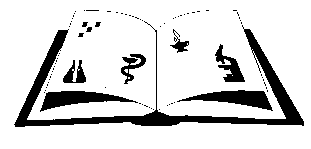 Matični broj: 3875865 OIB: 42369583179Ante Šupuka 29 (p.p. 75), 22000 Šibenik  Centrala: 022/331-253; 312-550 Fax: 022/331-024ŠIFRA ŠKOLE U MINISTARSTVU: 15-081-504e-mail: ured@ss-medicinska-si.skole.hrweb: http//ss-medicinska-si.skole.hr